PROGRAM WYCHOWAWCZO-PROFILAKTYCZNYZESPOŁU SZKÓŁ OGÓLNOKSZTAŁCĄCYCHNA LATA  2018 - 2023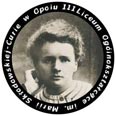 Program Wychowawczo-Profilaktyczny realizowany w Zespole Szkół Ogólnokształcących w Opolu opiera się na hierarchii wartości przyjętych przez Radę Pedagogiczną, Radę Rodziców i Samorząd Uczniowski. Stanowi integralną część planu pracy szkoły. Jest ściśle związany z programem  dydaktycznym szkoły, zgodny z kierunkami pracy dydaktyczno – wychowawczej szkoły. Jest zgodny z planem pracy psychologa, pedagoga szkolnego i doradcy zawodowego. Podstawa prawna:1. Konstytucja Rzeczypospolitej Polskiej z dnia 2 kwietnia 1997 r. ( Dz.U. 1997 nr 78 poz. 483)2. Konwencja o prawach dziecka, przyjęta przez Zgromadzenie Ogólne Narodów Zjednoczonych dnia 20 listopada 1989 r. (Dz. U. 1991 nr 120, poz. 526) 3. Ustawa z dnia 14 grudnia 2016 r. Prawo oświatowe (Dz. U. z 2017r, poz.59, 949)4. Rozporządzenie Ministra Edukacji Narodowej i Sportu z dnia 31 stycznia 2003 r. w sprawie szczegółowych form działalności wychowawczej i zapobiegawczej wśród dzieci 
i młodzieży zagrożonych uzależnieniem.5. Ustawa z dnia 26 października 1982r. o wychowaniu w trzeźwości i przeciwdziałaniu alkoholizmowi (Dz. U. nr 35, poz. 230 z p. zm.), nowelizacja z dnia 4 stycznia 2013r. (Dz. U. 
z 2013, Nr0, poz. 1563)6.Ustawa z dnia 7 września 1991r. o systemie oświaty (tekst jedn.: Dz.U.2016, poz.1943 ze zmianami)7.Ustawa z dnia 19 sierpnia 1994r. o ochronie zdrowia psychicznego (Dz. U. nr 111, poz. 535), z późniejszymi zmianami opublikowanymi w (Dz. U. z 2011, Nr 122, poz.696)8. Ustawa z dnia 9 listopada 1995r. o ochronie zdrowia przed następstwami używania tytoniu i wyrobów tytoniowych (Dz. U. z 1996r. nr 10, poz. 55, z 1997r. nr 88, poz. 554 i nr 121, poz. 770 oraz z 1999r. nr 96, poz. 1107 oraz z 2010r. nr 81, poz.529)9. Ustawa z dnia 29 lipca 2005 r. o przeciwdziałaniu narkomani (Dz. U. Nr 179, poz 1485), normalizacja z dnia 16 września 2011r. o zmianie ustawy (Dz.U. z 2011r. Nr 240, poz.1431)10. Rozporządzenie MEN z dn. 09.02.2007 zmieniające rozporządzenie w sprawie ramowych statutów publicznego przedszkola oraz publicznych szkół (Dz. U. z 200 r. Nr35, poz.222)11. Rozporządzenie MEN z dn. 27.08.2012 w sprawie podstawy programowej wychowania przedszkolnego oraz kształcenia ogólnego w poszczególnych typach szkół (Dz. U. z 2012 r., poz. 977) 12. Rozporządzenie MEN z dn. 30 kwietnia 2013 r. w sprawie zasad udzielania i organizacji pomocy psychologiczno-pedagogicznej w publicznych przedszkolach, szkołach i placówkach (Dz.U. 2013 poz. 532)13. Rozporządzenie MEN z dn. 18 sierpnia 2015r. w sprawie zakresu i form prowadzenia 
w szkołach i placówkach systemu oświaty działalności wychowawczej, edukacyjnej, informacyjnej i profilaktycznej w celu przeciwdziałania narkomanii (Dz.U. 
z dnia 28 sierpnia 2015r., poz. 1249)14. Rozporządzenie MEN z dn. 28 sierpnia 2017 r. zmieniające rozporządzenie w sprawie zasad udzielania i organizacji  pomocy psychologiczno-pedagogicznej w publicznych przedszkolach, szkołach i placówkach (Dz.U. z dnia 31 sierpnia 2017r., poz. 1643)15. Ustawa z dnia 10.05.2018r o ochronie danych osobowych Dz. U. 2018 poz. 100015. Statut Zespołu Szkół Ogólnokształcących w Opolu.Spis treści1. Podstawa prawna.										       12. Ogólne założenia programu.								       33. Strategie działań Szkolnego Programu Wychowawczo-Profilaktycznego.		       44. Skład Szkolnego Zespołu Wychowawczo- Profilaktycznego.				       45. Instytucje wspierające realizację Szkolnego Programu Wychowawczo-Profilaktycznego.   4I Założenia Szkolnego Programu Wychowawczo-Profilaktycznego.			       4II Cele Szkolnego Programu Wychowawczo-Profilaktycznego.				       5III Obszary pracy szkoły.									       5IV Formy pracy.										       7V Zadania pracowników szkoły.								       7VI Wizerunek naszego absolwenta.								       8VII Diagnoza środowiska szkolnego i określenie głównych problemów.			       8VIII Zasoby i potrzeby szkoły ramach podejmowanych działań wychowawczo- profilaktycznych.										       9IX Plan realizacji zadań Szkolnego Programu Wychowawczo- Profilaktycznego.		     10X Kierunki pracy dydaktyczno- wychowawczej.						     10Załączniki:Załącznik nr 1. Model absolwenta szkoły.Załącznik nr 2. Tabela – czynniki  ryzyka.Załącznik nr 3. Tabela – czynniki chroniące.Załącznik nr 4.  Kierunki pracy dydaktyczno- wychowawczej.	Ogólne założenia programu.	Myśl przewodnia podejmowanych w szkole działań wychowawczych 
i profilaktycznych opiera się na założeniu, że wychowanie jest zadaniem realizowanym 
w rodzinie i w szkole, która w swojej działalności musi uwzględniać zarówno wolę rodziców, jak i priorytety edukacyjne państwa.Wychowanie rozumiane jest jako wspieranie uczniów w rozwoju ku pełnej dojrzałości w sferze fizycznej, emocjonalnej, intelektualnej, duchowej oraz społecznej. Proces wychowania jest uzupełniany poprzez działania z zakresu profilaktyki problemów uczniów.Nowoczesna profilaktyka zaburzeń rozwoju, uzależnień i patologii społecznych wśród młodzieży to interdyscyplinarne oddziaływania w celu wzmocnienia czynników chroniących, promocja zdrowia, rozwijanie kompetencji i wzmacnianie potencjału młodzieży, eliminowanie czynników ryzyka zaburzeń w rozwoju i przeciwdziałanie im. Definicja zdrowia WHO (Melibruda s.125) to: „dobrostan w sferze fizycznej, emocjonalnej, społecznej, intelektualnej i duchowej”Na zdrowie psychiczne składają się: dobre relacje z ludźmi, związane z poczuciem bezpieczeństwa, umiejętność ekspresji emocji, empatii, odporność na stres, poczucie sensu życia, dojrzałość, zakorzenienie w środowisku i wiara we własne możliwości.                       W podejmowaniu działań profilaktycznych ważne jest diagnozowanie czynników ryzyka zaburzeń rozwoju, dostrzeganie roli czynników chroniących i wdrażanie strategii zaradczych. Oddziaływania profilaktyczne prowadzić mają do: pozytywnej samooceny, poczucia godności i sensu własnego życia, a także wiary w możliwości osiągania celów życiowych i ostatecznie skuteczności w działaniu. Zadania profilaktyczne planowane i organizowane na terenie szkoły obejmują poziomy profilaktyki pierwszorzędowej, drugorzędowej i trzeciorzędowej (patrz tabela).Zadania centralne profilaktyki:Strategie działań Szkolnego Programu Wychowawczo-Profilaktycznego.Program został opracowany i dostosowany do potrzeb Zespołu Szkół Ogólnokształcących 
w Opolu:1. Uwzględnia przeprowadzoną diagnozę środowiska, potrzeb i problemów występujących 
w środowisku szkolnym i lokalnym:2. Uwzględnia problemy cywilizacyjne i zagrożenia rozwojowe młodzieży3. Działaniami obejmuje młodzież, nauczycieli, rodziców i uczniów. Przewiduje szeroko zakrojoną współpracę ze środowiskiem lokalnym.4. Zadania realizowane są przez zespół wychowawczo- profilaktyczny powołany w szkole, którego prace koordynuje powołana przez dyrektora osoba – Przewodniczący Zespołu Wychowawczo- Profilaktycznego.5. Poszczególne elementy programu, a zwłaszcza sposoby realizacji, mogą ulegać modyfikacji. Skład Szkolnego Zespołu Wychowawczo- Profilaktycznego.1.Przewodniczący Zespołu Wychowawczo- Profilaktycznego: Barbara Szymczak pedagog.2. Członkowie: Beata Nowak -  psycholog szkolnyIwona Ratajczak – doradca zawodowy dla liceumEwa Janaszek – pielęgniarka szkolnaWychowawcy klasInstytucje wspierające realizację Szkolnego Programu Wychowawczo-Profilaktycznego.Systematyczna współpraca z instytucjami, które wspierają pracę szkół; organ prowadzący, organizacje i instytucje służby zdrowia, organizacje lokalne, MOPR, Sąd - Wydział do Spraw Rodzinnych i dla Nieletnich (kuratorzy), Komenda Policji, Straż Miejska, Komisja Rozwiązywania Problemów Alkoholowych, Biuro ds. Uzależnień, Poradnia Psychologiczno - Pedagogiczna, Opolskie Centrum Zdrowia Publicznego, Uczelnie Wyższe, Sanepid, Urząd Miasta, Urząd Marszałkowski.I Założenia Szkolnego Programu Wychowawczo-Profilaktycznego.Podstawowe założenia, które przyświecały budowaniu Szkolnego Programu Wychowawczo- Profilaktycznego Zespołu Szkół Ogólnokształcących w Opolu odpowiadają współczesnemu, nowemu modelowi profilaktyki.Założenia programu: Rozpoznawanie przyczyn zaburzeń i patologii. Oddzielenie objawów zaburzeń od ich źródeł i nacisk na niwelowanie przyczyn zaburzeń a nie tylko ich skutków.Kształtowanie wśród młodzieży postawy osobistego zaangażowania, poczucia odpowiedzialności, postawy prozdrowotnej i prospołecznej.Bezpieczeństwo w Internecie. Odpowiedzialne korzystanie z mediów społecznościowych.Nacisk na aktywne uczestnictwo i dialog.Systematyczne oddziaływania profilaktyczne.Wzmacnianie wychowawczej roli szkoły.Zaangażowanie nie tylko osób nadzorujących, ale także wszystkich nauczycieli,  liderów młodzieżowych oraz samorządu szkolnego.Realna ocena i kontrola efektów oddziaływań wychowawczo- profilaktycznych. II Cele Szkolnego Programu Wychowawczo-Profilaktycznego.Cele strategiczneKształtowanie postaw prozdrowotnych, dbałość o zdrowie i jakość życia wśród całej społeczności szkolnej.Zapobieganie i ograniczenie wszelkich dysfunkcyjnych zachowań uczniów.Stwarzanie w szkole przyjaznego klimatu dla każdego ucznia.Integrowanie działań profilaktycznych szkoły i środowiska rodzinnego.Usuwanie barier i wspieranie młodzieży w rozwoju.Przeciwdziałanie przemocy i agresji w szkole.Przygotowanie ucznia do sprawnego funkcjonowania w środowisku szkolnym, rodzinnym, lokalnym i państwowym.Przygotowanie ucznia do wejścia na rynek pracy.Kształtowanie kompetencji ułatwiających rozwiązywanie problemów własnych                     i środowiska społecznego.Promowanie postaw akceptacji oraz tolerancji wobec innych, ich poglądów i zachowań. Uświadomienie uczniom potrzeby ochrony danych osobowych (RODO).Cele szczegółowePromowanie zdrowego stylu życia.Wyposażenie ucznia w wiedzę i umiejętności niezbędne do podejmowania właściwych decyzji związanych z własnym zdrowiem.Kształtowanie świadomej umiejętności skutecznego radzenia sobie w sytuacjach problemowych (radzenie sobie ze stresem i kryzysami).Rozwinięcie w uczniach umiejętności interpersonalnych, poznawania własnych możliwości, słabych i mocnych stron.Kształtowanie umiejętności obrony własnych praw w sposób niekrzywdzący innych oraz rozwijanie umiejętności asertywnych i empatii.Profilaktyka uzależnień (używki, nałogi, cyberprzestrzeń)Zachęcanie rodziców do aktywnego uczestniczenia w życiu szkoły. Podnoszenie wrażliwości społecznej wobec przemocy i udzielanie profesjonalnej pomocy ofiarom przemocy.III Obszary pracy szkoły.a)  Obszar: promocja zdrowia.1. Kształtowanie zdrowego stylu życia poprzez nabycie umiejętności:rozpoznawania emocji własnych i innych ludziradzenia sobie ze stresemprzestrzegania zasad współżycia z ludźmi (anomia społeczna)przeciwstawiania się negatywnej presji ze strony innych (rówieśników, mediów, reklam)Zapewnienie poczucia bezpieczeństwa i dbanie o wytwarzanie przyjaznej atmosfery dla całej społeczności szkolnej / uczeń, nauczyciel, rodzic, pracownicy administracji obsługi /  poprzez stosowanie następujących norm etycznych:respektowanie podmiotowościuwzględnianie systemu wartości i stopnia wrażliwości danej osobyb) obszar: kształtowanie różnorodnych umiejętności życiowych i umiejętności wzajemnego komunikowania się.1.	Nabycie umiejętności skutecznego porozumiewania się w różnych sytuacjach: prezentacja własnego punktu widzenia i uwzględniania poglądów innych ludzi.2.   Rozwijanie u uczniów umiejętności komunikacji interpersonalnych z uwzględnieniem komunikacji niewerbalnej.3.	Kształtowanie u uczniów postaw asertywnych.4.	Kształtowanie postaw tolerancji.5.	Uczenie szacunku wobec każdego człowieka bez względu na wygląd status społeczny, poglądy.6.	Przez odpowiedni dobór treści i metod działania stopniowe eliminowanie przejawów zachowań nacechowanych agresją czy przemocą.7.	Uczenie podstawowych zasad współżycia między ludźmi, a także kultury słowa  i zasad savoir-vivre’u.c) obszar: profilaktyka uzależnień.Dostarczenie uczniom wiedzy o ryzyku związanym  z stosowaniem środków odurzających, substancji psychotropowych, środków zastępczych i nowych substancji psychoaktywnych oraz  o mechanizmach uzależnień.Wsparcie psychologiczne uczniówWsparcie psychologiczne uczniów (i rodziców tych uczniów), u których rozpoznano wczesne objawy zażywania środków odurzających i psychoaktywnych.Współdziałanie z rodzicami w celu rozpoznawania zagrożeń pierwszego kontaktu z narkotykami i alkoholem:budowanie dobrej współpracy z rodzicami celem pozyskiwania ich jako sojuszników poczynań wychowawczych.uświadamianie rodzicom, jak ważne są wszelkie ich działania, które chronią dziecko przed różnymi zagrożeniami.d) obszar: przeciwdziałanie agresji i przemocy.Edukacja młodzieży i dorosłych w zakresie skutków stosowania przemocy:rozpoznawania uczuć własnych i innych ludziradzenia sobie z negatywnymi emocjami  radzenia sobie ze stresemprzestrzegania zasad współżycia z ludźmiPromowanie wartości rodzinnych.Kształtowanie kompetencji społecznych w tym zwłaszcza umiejętności wzajemnego komunikowania się:rozwijanie u uczniów umiejętności interpersonalnych i umiejętności radzenia sobie z frustracją kształtowanie u uczniów postaw asertywnychkształtowanie postaw tolerancjiuczenie szacunku wobec każdego człowieka bez względu na jego status społeczny (poglądy),przez odpowiedni dobór treści i metod działania stopniowe eliminowanie przejawów zachowań nacechowanych agresją czy przemocą.e) obszar: wychowanie patriotyczne.1. Uczestniczenie młodzieży szkolnej w uroczystościach, spotkaniach związanych z tradycją szkoły, obchodami świąt i rocznic.2. Udział w uroczystościach związanych z kulturą, tradycją i historią regionu.3. Organizowanie wycieczek szkolnych, poznawanie okolic własnego regionu oraz kraju.4. Uczestniczenie w klasowych spotkaniach i uroczystościach wynikających ze specyfiki grupy oraz jej potrzeb.  5. Udział uczniów w konferencjach naukowych, spotkaniach poświęconych historii a także rozwojowi naszego regionu oraz kraju.6. Promowanie szkoły w środowisku, uczestniczenie w lokalnych inicjatywach.7. Aktywne włączanie się szkoły w działalność na rzecz potrzebujących.8. Współpraca z instytucjami, organizacjami działającymi na rzecz rozwoju szkoły.IV Formy pracyZajęcia profilaktyczne organizowane są w ramach:zajęć dydaktyczno - wyrównawczychzajęć psychoedukacyjnych (lekcje wychowawcze z pedagogiem, psychologiem, warsztaty psychopedagogiczne)godzin wychowawczych w klasie zajęć pozalekcyjnych (fakultety, warsztaty, koła zainteresowań)naukowych warsztatów przedmiotowych i obozów tematycznych.Zajęcia edukacyjne w ramach:przedmiotów, których podstawy programowe uwzględniają zagadnienia profilaktyczne /język polski, przyroda sztuka, religia, wychowanie fizyczne, biologia, wos, etyka/ścieżek edukacyjnych.3. Imprezy organizowane z instytucjami wspierającymi realizację SPWP:akcje okolicznościowekonferencjewycieczkiV Zadania pracowników szkoły.1. Zadania dyrektora we wdrażaniu oddziaływań wychowawczo- profilaktycznych \w szkole:stwarza warunki do realizacji poczynań profilaktycznych w szkoleinspiruje nauczycieli do podejmowania się realizacji zadań profilaktycznychdba o ciągłe doskonalenie kadry oraz mobilizuje i aktywizuje pracowników administracji i personel obsługi do podnoszenia umiejętności w zakresie pracy profilaktycznej z uczniamiustala sposób komunikowania się szkoły z rodzicami, zwłaszcza w zakresie ich oczekiwań wobec szkoły oraz co do sposobów przekazywania informacji o uczniachpełni funkcję nadzoru pedagogicznego2. Zadania wychowawcy we wdrażaniu oddziaływań wychowawczo-profilaktycznych:planuje i realizuje poczynania wychowawcze w swojej klasie w oparciu o wcześniej przeprowadzoną diagnozę inspiruje sytuacje, które wspierają rozwój ucznia,podejmuje szereg działań, które ograniczają czynniki zagrażające prawidłowemu rozwojowi ucznia,podejmuje systemowe i spójne oddziaływania profilaktyczno –wychowawcze, zarówno w odniesieniu do swoich uczniów, jak i rodziców,doskonali warsztat pracy poprzez systematyczne samokształcenie,prowadzi aktywne wychowanie swych podopiecznych w stałym kontakcie z prawnym opiekunem ucznia oraz pedagogiem i psychologiem szkolnymrealizuje zadania zgodne z planem pracy programu wychowawczego i SPWPrealizuje program wychowawczy w klasie spójny z SPWP3. Zadania pedagoga i psychologa we wdrażaniu poczynań wychowawczo- profilaktycznych w szkole:całościowo nadzoruje plan realizację zadań SPPsłuży radą i pomocą wychowawcom klas w rozwiązywaniu problemów wychowawczychwspółpracuje z rodzicamidiagnozuje problemy wychowawcze szkoły, koordynuje i monitoruje przebieg realizacji planu profilaktycznego - wychowawczego szkoły wychowawców SPPwspiera wychowawców i nauczycieli w realizacji zadań profilaktycznychuczestniczy w wewnątrzszkolnym doskonaleniu (rady pedagogiczne, przedmiotowe zespoły samokształceniowe, WDN)podejmuje i prowadzi przedsięwzięcia o charakterze szkoleniowym dla różnych grup odbiorców (uczniowie, nauczyciele, rodzice)pracuje indywidualnie i grupowo z uczniami i rodzicami4. Zadania rodziców wynikające ze współdziałania ze szkołą w obszarze wychowawczo-profilaktycznym:udział w strukturach szkoły: Rada Rodzicówrealizacja różnych form współpracy indywidualnej, wynikających z bieżących potrzeb szkoływspółuczestniczenie w dokonywaniu ewaluacji pracy profilaktyczno -wychowawczej  i opiekuńczej szkoły poprzez wyrażanie opinii o szkole i składanie propozycji rozwiązań problemówaktywna współpraca i systematyczny kontakt ze szkołą (zwłaszcza wychowawcą klasy)udzielanie informacji zwrotnej poprzez wypełnianie ankiet i dyskusję VI Wizerunek naszego absolwenta.Absolwent naszej szkoły jest świadomy celu nauki szkolnej, sensu pracy oraz wysiłku, poznał istotę oraz metody samokształcenia, potrzebę efektywnej nauki. Rozumie istotę odpowiedzialności, zna zasady moralne, istotę tolerancji, a także zasady demokracji i prawa.Jest świadomy zagrożeń cywilizacyjnych, dba o zdrowie własne oraz innych,  rozumie problemy związane z ekologią. Poznał historię oraz kulturę własnego regionu i kraju, rozumie istotę patriotyzmu.Załącznik nr 1. Model absolwenta szkoły.VII Diagnoza środowiska szkolnego i określenie głównych problemów.Diagnozy środowiska szkolnego dokonuje się na podstawie obserwacji, konsultacji, rozmów z nauczycielami, rodzicami i uczniami, Analizowane problemy:1. Adaptacja i integracja w grupie rówieśniczej.2. Uzależnienie od Internetu/komputera.3. Stosowanie środków psychoaktywnych wśród młodzieży(papierosów, alkoholu, narkotyków, dopalaczy).4.Poczucie bezpieczeństwa w szkole.5. Zainteresowania i pasje.6. Zdolności i predyspozycje.VIII Zasoby i potrzeby szkoły w ramach podejmowanych działań wychowawczo- profilaktycznych.1. ZasobyZasoby szkoły to grono pedagogiczne, doświadczonych i zaangażowanych nauczycieli, wychowawcy, pedagog, psycholog, doradca zawodowy, powołany zespół profilaktyczny, zaangażowana Rada Rodziców i bardzo aktywny samorząd szkolny. Intelektualny i twórczy potencjał uczącej się młodzieży, znajomość środowiska lokalnego, dobra współpraca z instytucjami wspierającymi i organizacjami, Szkolny Ośrodek Kariery, oraz baza techniczna (biblioteka, pracownia multimedialna, sprzęt techniczny).2. Potrzeby  Środki finansowe na realizację zadań: pomoce dydaktyczne, narzędzia środki techniczne do szkoleń, pracownia profilaktyczna, profesjonalne psychologiczne narzędzia diagnostyczne, testy dla doradcy zawodowego, rzutnik i filmy dydaktyczne, fundusze na szkolenia psychologiczno – pedagogiczne.3. Potencjalne czynniki ryzykaNasilające się zagrożenia patologią społeczną wśród młodzieży – kontakty środowiskowe.Zagrożony, niezbyt wysoki w społeczeństwie autorytet nauczycieli jako grupy zawodowej. Nasilające się zagrożenie chorobami cywilizacyjnymi.Zła kondycja ekonomiczna i psychologiczna rodzin. Wymagający rynek pracy i zagrożenie bezrobociem.Kryzysy rozwojowy wieku dorastania.Rozprzestrzeniająca się anomia społeczna, kryzys wartości i rosnący relatywizm moralny.4. Obserwowalne czynniki ryzykaStres i zmęczenie.Słabe więzi w klasie.Stawianie sobie zbyt ambitnych celów nieadekwatnie do możliwości zdrowotnych. Nieadekwatne oczekiwania rodziców i nauczycieli do możliwości  i predyspozycji ucznia.Wysoki poziom rywalizacji.Uzależnienie od alkoholu, papierosów, środków psychoaktywnych.Załącznik nr 2. Tabela – czynniki  ryzyka.Załącznik nr 3. Tabela – czynniki chroniąceIX Plan realizacji zadań Szkolnego Programu Wychowawczo- Profilaktycznego.Zadania programu wychowawczo-  profilaktycznego  realizowane adekwatnie do planów pracy: psychologa szkolnego,pedagoga szkolnego,doradcy zawodowegoopiekunów samorządu uczniowskiego,wychowawców,pielęgniarki szkolnej,  zespołu nauczycieli uczących biologii, wosu, religii, etyki.X Kierunki pracy dydaktyczno- wychowawczej.    Załącznik nr 4.  Kierunki pracy dydaktyczno- wychowawczej.Program Wychowawczo- Profilaktyczny Zespołu Szkół Ogólnokształcących w Opolu został uchwalony i zatwierdzony przez Radę Pedagogiczną dnia 13.09.2018r. oraz zatwierdzony przez Radę Rodziców dnia 03.10.2018r.Profilaktyka pierwszorzędowaProfilaktyka DrugorzędowaProfilaktyka trzeciorzędowaUprzedza pojawienie się problemów, opóźnia podejmowanie zachowań ryzykownych. Polega na obcięciu całej populacji szkolnej promocją zdrowia, opieką psychologiczną i pedagogiczną w połączeniu z wychowaniem i szeroką edukacją prozdrowotną. Adresowana do grup wyłonionych z diagnozy środowiska jako grupy podwyższonego ryzyka zaburzeń rozwoju, uzależnień i patologii. Działania interwencyjne i pomoc w rozwiązywaniu problemów, wsparcie w kryzysie, opracowanie adekwatnych programów profilaktycznych (tematycznych). Stworzenie wokół tych grup środowiska wychowawczego, korygujące-go niewłaściwe zachowania    i dostarczającego nowych wzorców.Pomoc specjalistyczna medyczna lub psychologiczna, organizowana na terenie szkoły albo za jej pośrednictwem w innych specjalistycznych placówkach. Udzielanie jej wszystkim osobom społeczności szkolnej także rodzinom uczniów i nauczycielom